ที่  มท ๐๘๑9.2/ว						กรมส่งเสริมการปกครองท้องถิ่น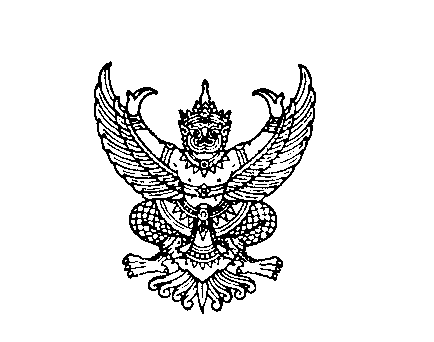 								ถนนนครราชสีมา เขตดุสิต กทม. ๑๐๓๐๐	กันยายน 2564เรื่อง  ขอความอนุเคราะห์เผยแพร่ประชาสัมพันธ์คลิปวิดีโอ เรื่อง “สาระน่ารู้กับโรคสมองติดยา” 
 และ “ยาเสพติดรู้เร็ว รักษาเร็ว หายเร็ว”เรียน   ผู้ว่าราชการจังหวัด ทุกจังหวัดสิ่งที่ส่งมาด้วย 	สำเนาหนังสือสำนักงานปลัดกระทรวงสาธารณสุข ที่ สธ 0207.12/ว 3573 	ลงวันที่ 26 สิงหาคม 2564 						จำนวน 1 ชุด		ด้วยสำนักงานปลัดกระทรวงสาธารณสุข ขอความอนุเคราะห์เผยแพร่สื่อประชาสัมพันธ์เกี่ยวกับการเข้ารับบริการด้านยาเสพติด ประเภทคลิปวิดีโอ จำนวน 2 เรื่อง ได้แก่ “สาระน่ารู้กับโรคสมอง
ติดยา” และ “ยาเสพติด รู้เร็ว รักษาเร็ว หายเร็ว” เพื่อให้เกิดการรับรู้พิษภัยอันตรายจากยาเสพติดกระบวนการบำบัดรักษาและฟื้นฟูสมรรถภาพผู้ติดยาเสพติด และขอความร่วมมือตอบแบบประเมิน
ความพึงพอใจคลิปวิดีโอประชาสัมพันธ์ดังกล่าว 	ในการนี้ กรมส่งเสริมการปกครองท้องถิ่น ขอความร่วมมือจังหวัดเผยแพร่สื่อประชาสัมพันธ์ดังกล่าวให้บุคลากรในสังกัด และองค์กรปกครองส่วนท้องถิ่นทราบ และให้ดำเนินการตอบแบบประเมินดังกล่าว รายละเอียดปรากฏตามสิ่งที่ส่งมาด้วย ทั้งนี้ สามารถดาวน์โหลดคลิปวิดีโอจากเว็บไซต์กองบริหารการสาธารณสุข ผ่านทาง https://moph.cc/aoycmskae หรือรับชมคลิปวิดีโอผ่านช่องทาง youtube โดยค้นหาชื่อว่า “สาระน่ารู้กับโรคสมองติดยา” และ “ยาเสพติดรู้เร็ว รักษาเร็ว หายเร็ว” และสามารถดาวน์โหลดเอกสารเพิ่มเติมได้ที่เว็บไซต์ https://qrgo.page.link/xQgKA ท้ายหนังสือนี้จึงเรียนมาเพื่อโปรดพิจารณาขอแสดงความนับถืออธิบดีกรมส่งเสริมการปกครองท้องถิ่น                                                                                                                                                                                                                                                                                                                                                                                                                                                                                                                                                                                                                                                                                                                                                                                                                                                                                                                                                                                                                                                                                                                                                                                                                                                                                                                                                                                                                                                                                                                                                                                                                                                                                                                                                                                                                                                                                                                                                                                                                                                                                                                                                                                                                                                                                                                                                                                               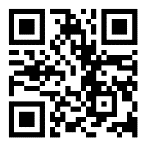 